2023-2024 EĞİTİM-ÖĞRETİM YILIATATÜRK ORTAOKULU 8. SINIFLAR1. DÖNEM 1. YAZILI YOKLAMA SINAVIADI SOYADI:NUMARA-SINIF:A. Aşağıdaki cümlelerden doğru olanların başına (D), yanlış olanların başına (Y) yazınız. (10x2=20p)B. Aşağıdaki kelimeleri cümlelerdeki boşluklara uygun şekilde yerleştiriniz. (10x2=20p)1. İstenilen özellikte canlı elde edilmesini sağlayan çalışmalara _____________________ denir.2. Havadaki nemin yeryüzünde doğrudan katı hâle geçmesiyle ____________________ oluşur.3. Baskın geni ifade ederken ____________ harf kullanılır.4. DNA’nın etrafını protein kılıfın sarmasıyla oluşan yapıya ___________________ denir.5. __________________ tarihinden sonra Güneş ışınları Kuzey Yarım Küre’ye eğik gelmeye başlar.6. Bulundukları ortama uyum sağlayamayan canlıların yok olmasına _____________________ denir.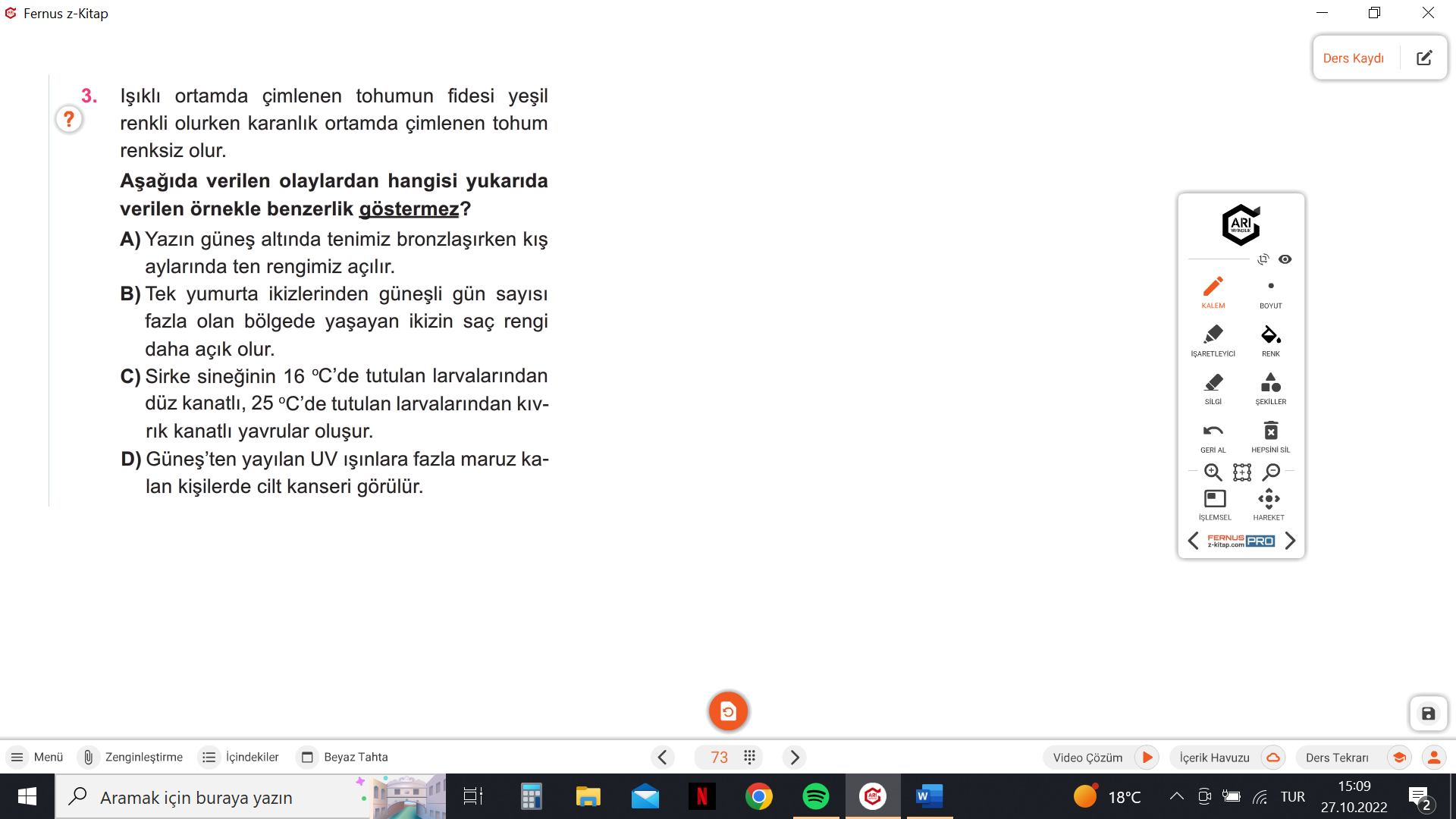 7. İklimleri araştıran bilim dalına _______________ denir.8. Van kedisinin iki gözünün farklı renkte olması _______________ örneğidir.9. Çevre etkisiyle canlıların dış görünümünde meydana gelen değişimlere _______________ denir.10.Güneş ışınlarının ekvatora dik olarak ulaştığı tarihlere ______________ denir.C. Aşağıda verilen çaprazlamaları yaparak genotip ve fenotip oranlarını yazınız. (2x6=12p)                                                              1. Melez döl mor çiçekli bezelye ile beyaz çiçekli bezelyenin çaprazlanmasıyla oluşan bezelyelerin genotip ve fenotiplerini yazınız. (Mor çiçek baskındır.)2. Saf döl düz tohumlu bezelye ile buruşuk tohumlu bezelyenin çaprazlanmasıyla oluşan bezelyelerinin genotip ve fenotip oranlarını yazınız. (Düz tohum baskındır.)D. Aşağıdaki çoktan seçmeli soruları doğru seçeneği işaretleyerek cevaplayınız. (8x6=48p)                                                    1. 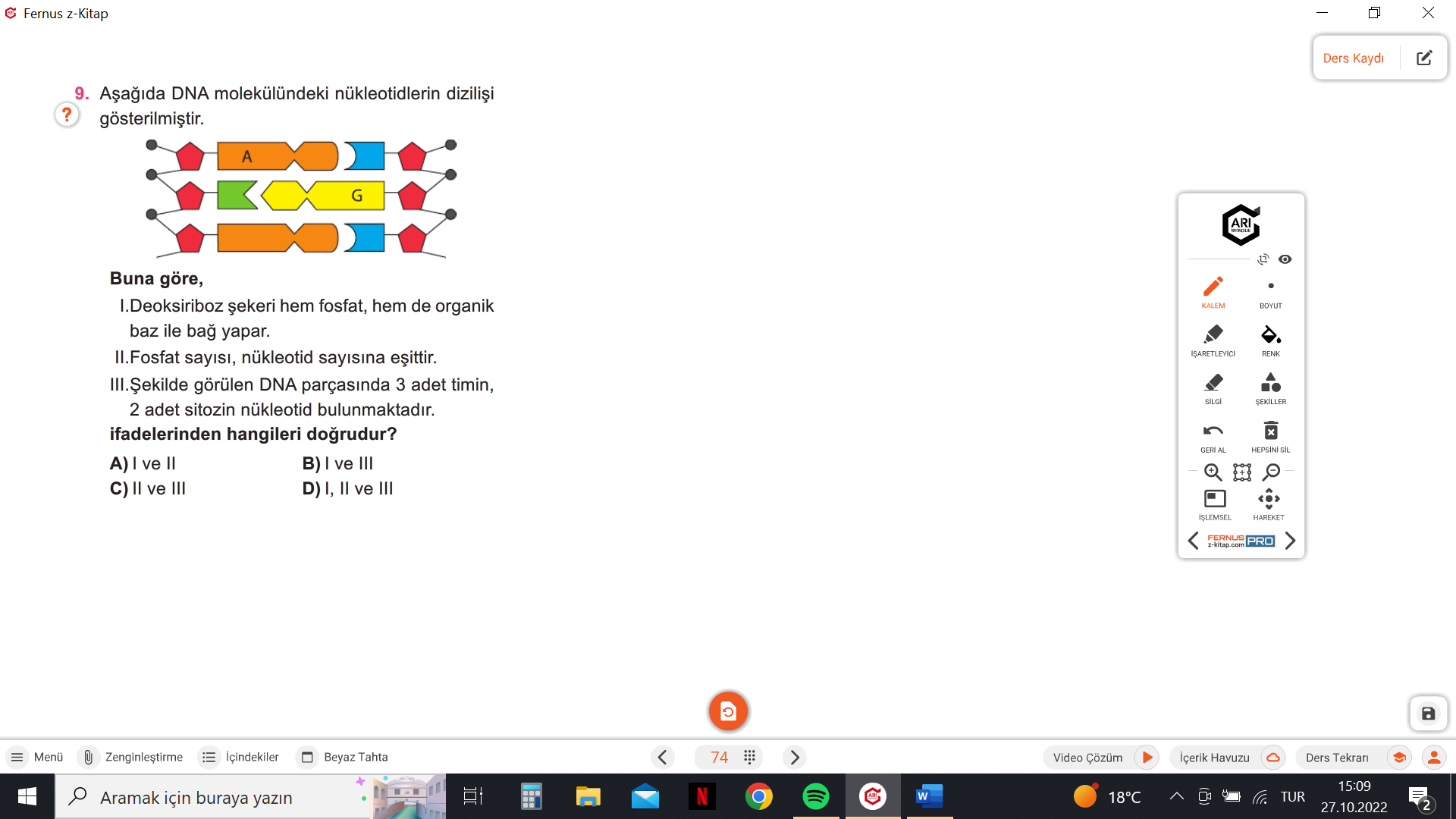 3.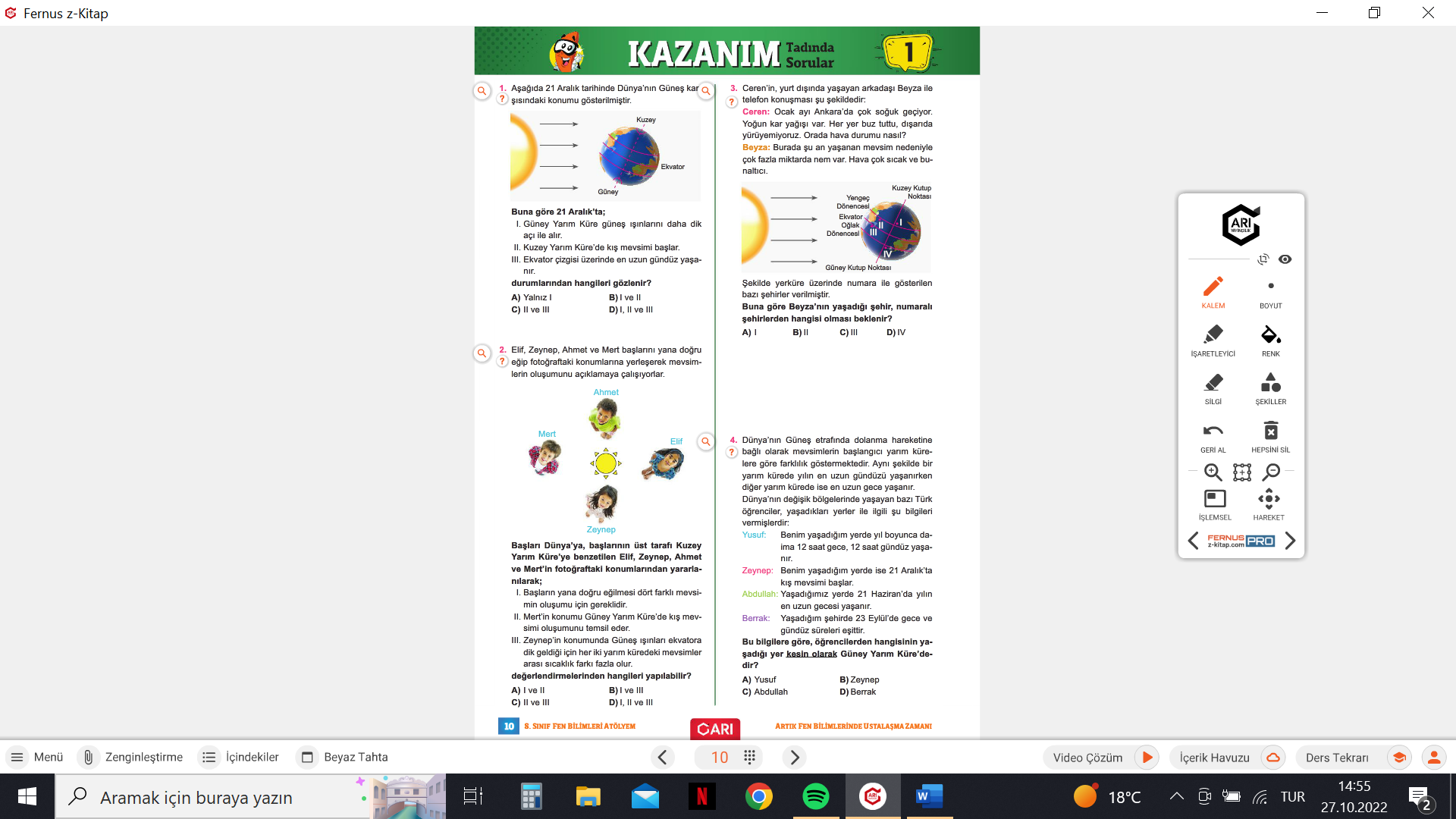 4.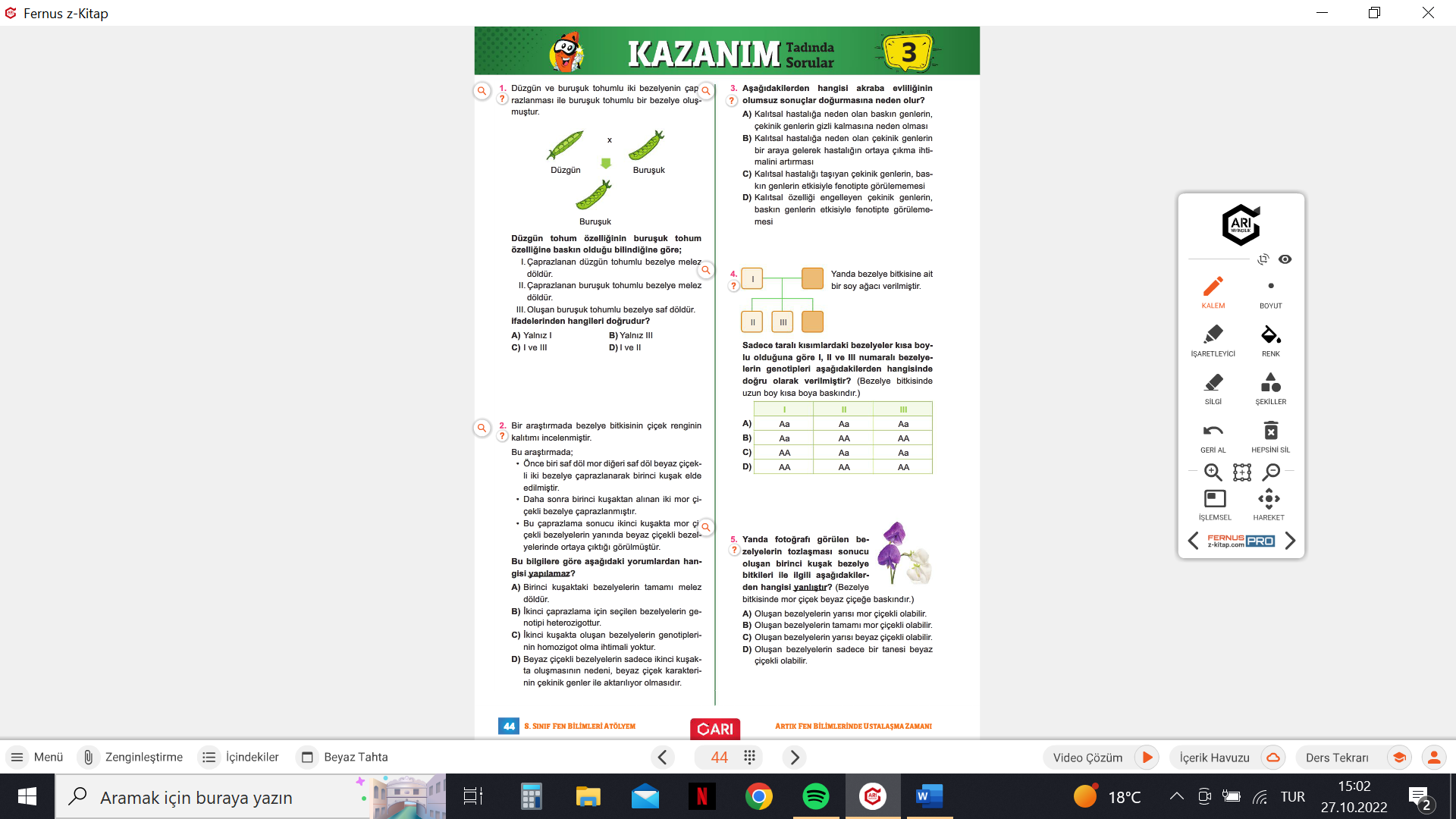 6.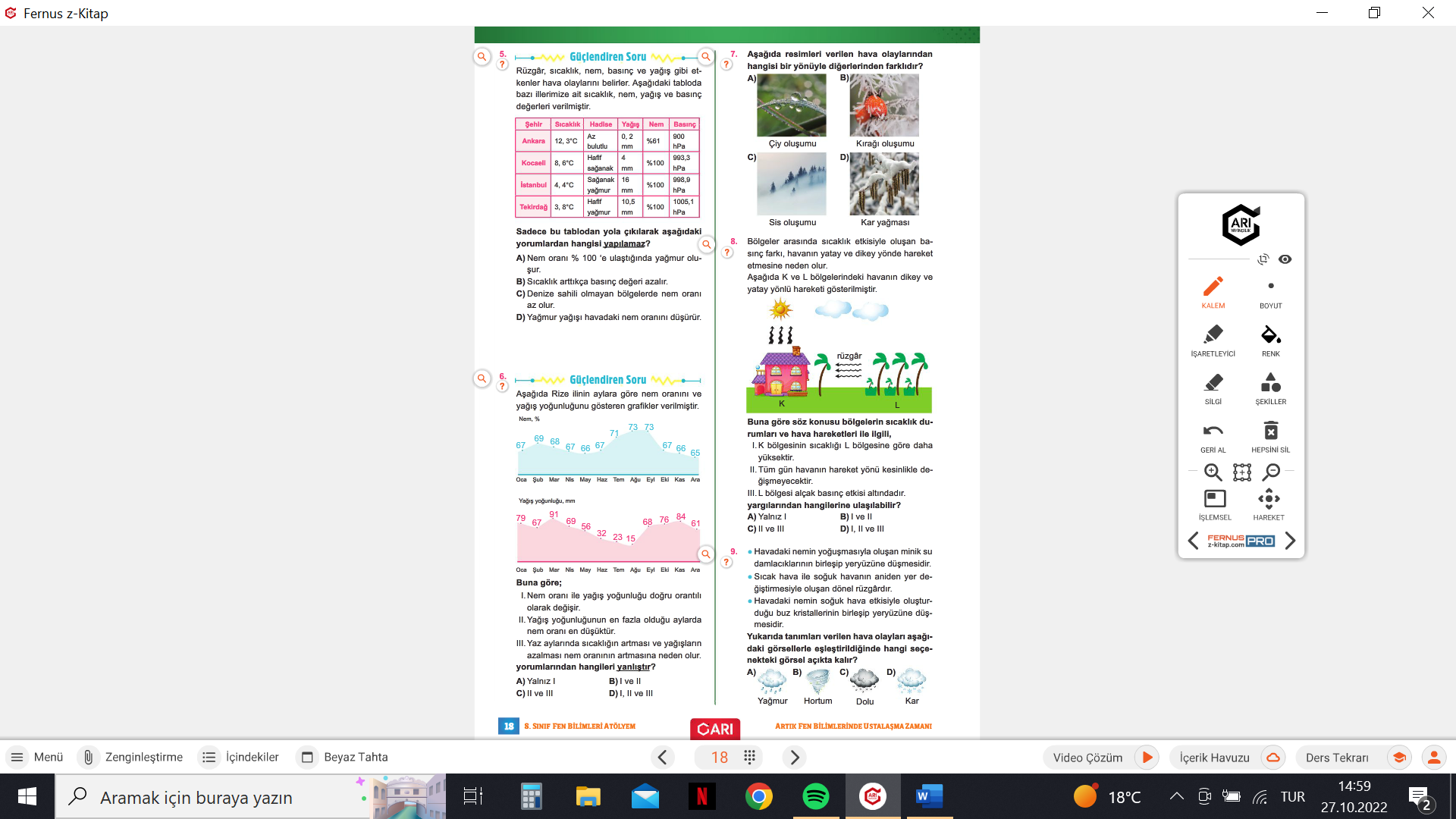 7.	8.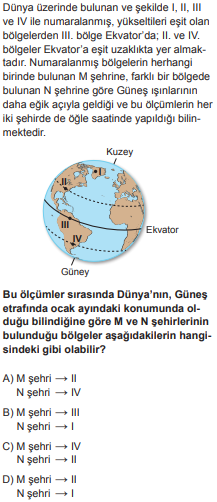 					5.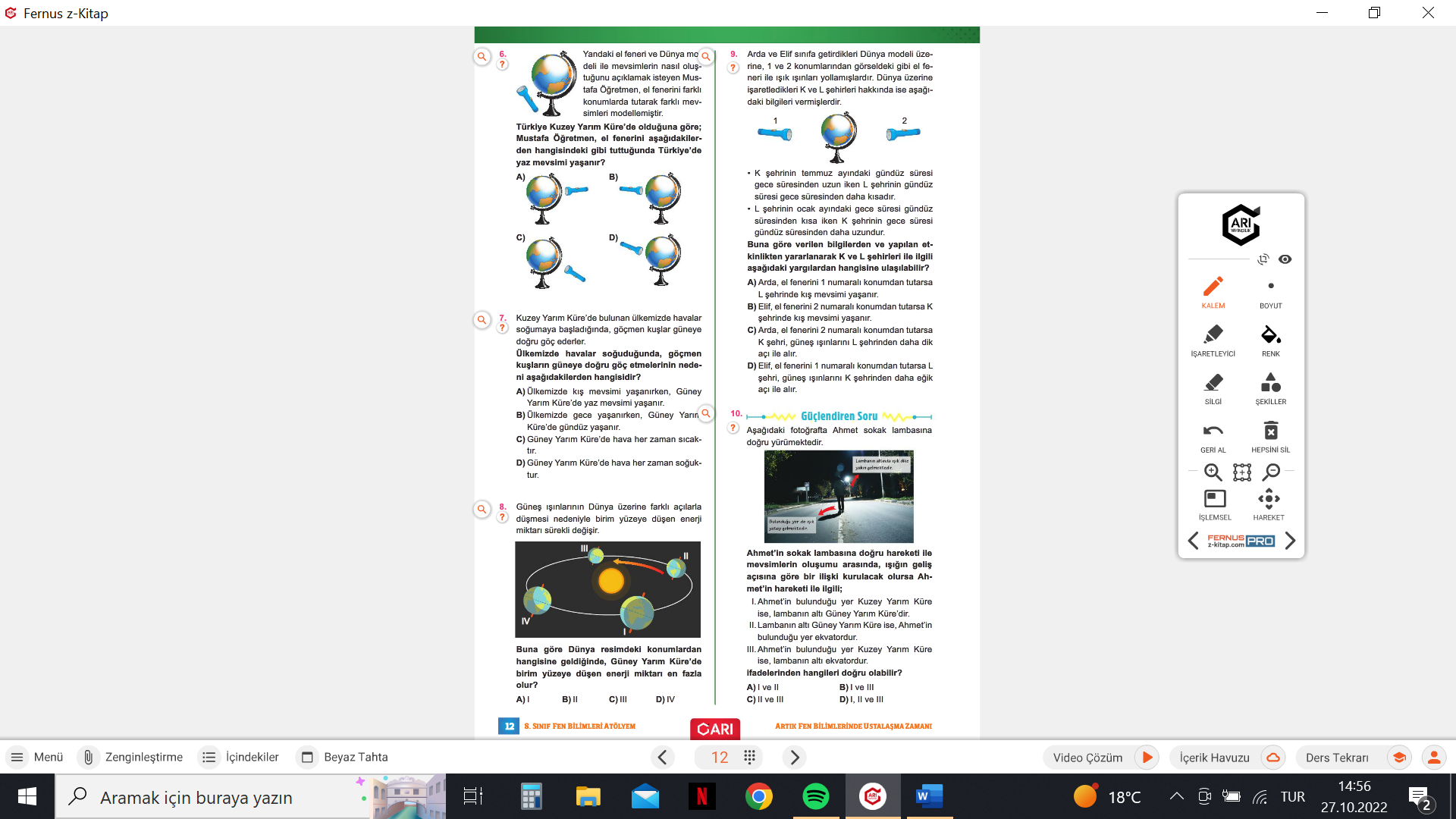 Süre 40 dk’dır. Başarılar…1. Güneş ışınları eğik açıyla ulaştığında birim yüzeye düşen ışık miktarı azalır.2. Hava olaylarının oluşmasını sağlayan tek etken sıcaklıktır.3. Melez dölü ifade eden harflerin her ikisi de büyük yazılır.4. Mutasyonlar hem vücut hem üreme hücrelerinde görülebilir.5. Bir bölgedeki günlük hava olaylarını tahmin etmek için o bölgenin iklimini bilmek yeterlidir.6. Nükleotidler içerdikleri organik bazlara göre isimlendirilir.7. 30 Eylül tarihinde güneş ışınları öğle vakti ekvatorun biraz aşağısına dik düşer.8. Adaptasyonlar canlıların bulundukları ortamda yaşam şansını arttırır.9. Down sendromu modifikasyon sonucu oluşan bir kalıtsal hastalıktır.10. Mevsimlerin oluşmasının sebebi Dünya’nın yörüngesinin elips şeklinde olmasıdır.ÇaprazlamaGenotipFenotipÇaprazlamaGenotipFenotip